Weitere LehrerversucheV1 - Veränderung der Elastizität bei Stoffen Material:		Dewargefäß, Banane, Nägel, Gurke, Rose, Gummischlauch, HammerChemikalien:		flüssiger StickstoffGefahrenhinweis:	Achtung! Beim Arbeiten mit Stickstoff auf gute Belüftung achten.Durchführung:	a) Zerspringende Gurke: Ein Gurke wird mit Hilfe einer Drahtschlinge in das Dewargefäß gehalten. Nach einiger Zeit im Stickstoffbad kann der tiefgekühlte Apfel leicht mit einem Hammer bearbeitet werden. b) Bananenhammer: Eine Banane wird für einige Zeit in ein mit flüssigem Stickstoff gefülltes Dewargefäß gehalten. Anschließend können mit der gefrorenen Banane Nägel in eine Holzplatte geschlagen werden. c) Gummischerben: Ein Gummischlauch wird in den Dewar mit flüssigem Stickstoff gehalten. Nach kurzer Verweildauer in dem Kältebad bearbeiten wir den Schlauch mit dem Hammer. Alternativ: Gläserne Rose: Eine Rosenblüte kopfüber in flüssigen Stickstoff tauchen und anschließend mit einiger Wucht auf die Arbeitsfläche schlagen. 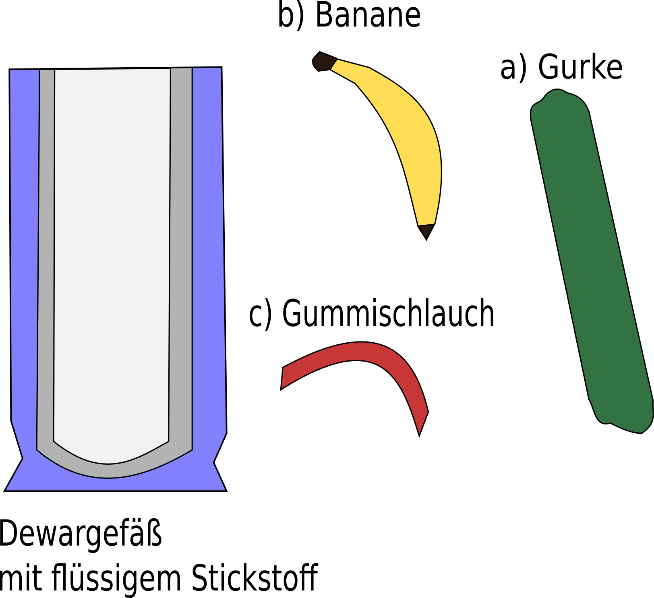 Beobachtung:	Die Materialien werden hart und spröde. Mit der Banane lässt sich hämmern; Gurke, Rose und Gummischlauch zerfallen unter mechanischer Belastung in Bruchstücke.Deutung: 	Aufgrund der niedrigen Temperatur des flüssigen Stickstoffs (Sdp.        -196 °C) gefriert das Wasser in den hineingehaltenen Früchten/Gemüse sehr rasch und gefriert das sonst weiche Fruchtfleisch in hartes Eis. Gummi wird bei niedrigen Temperaturen spröde und verliert die uns bekannte Elastizität. Zusatz: Flüssiger Stickstoff wird häufig als Kühlmittel, z.B. zum Schnellgefrieren von LebLiteratur:	H. W. Roesky, Chemische Kabinettstücke - Spektakuläre Experimente und geistreiche Zitate, Weinheim, 1994, S. 209-212.GefahrenstoffeGefahrenstoffeGefahrenstoffeGefahrenstoffeGefahrenstoffeGefahrenstoffeGefahrenstoffeGefahrenstoffeGefahrenstoffeStickstoffStickstoffStickstoffP: 403P: 403P: 403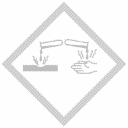 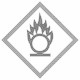 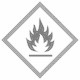 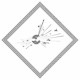 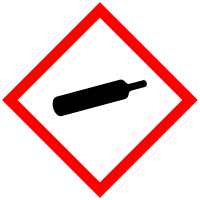 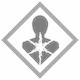 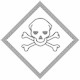 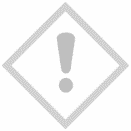 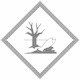 